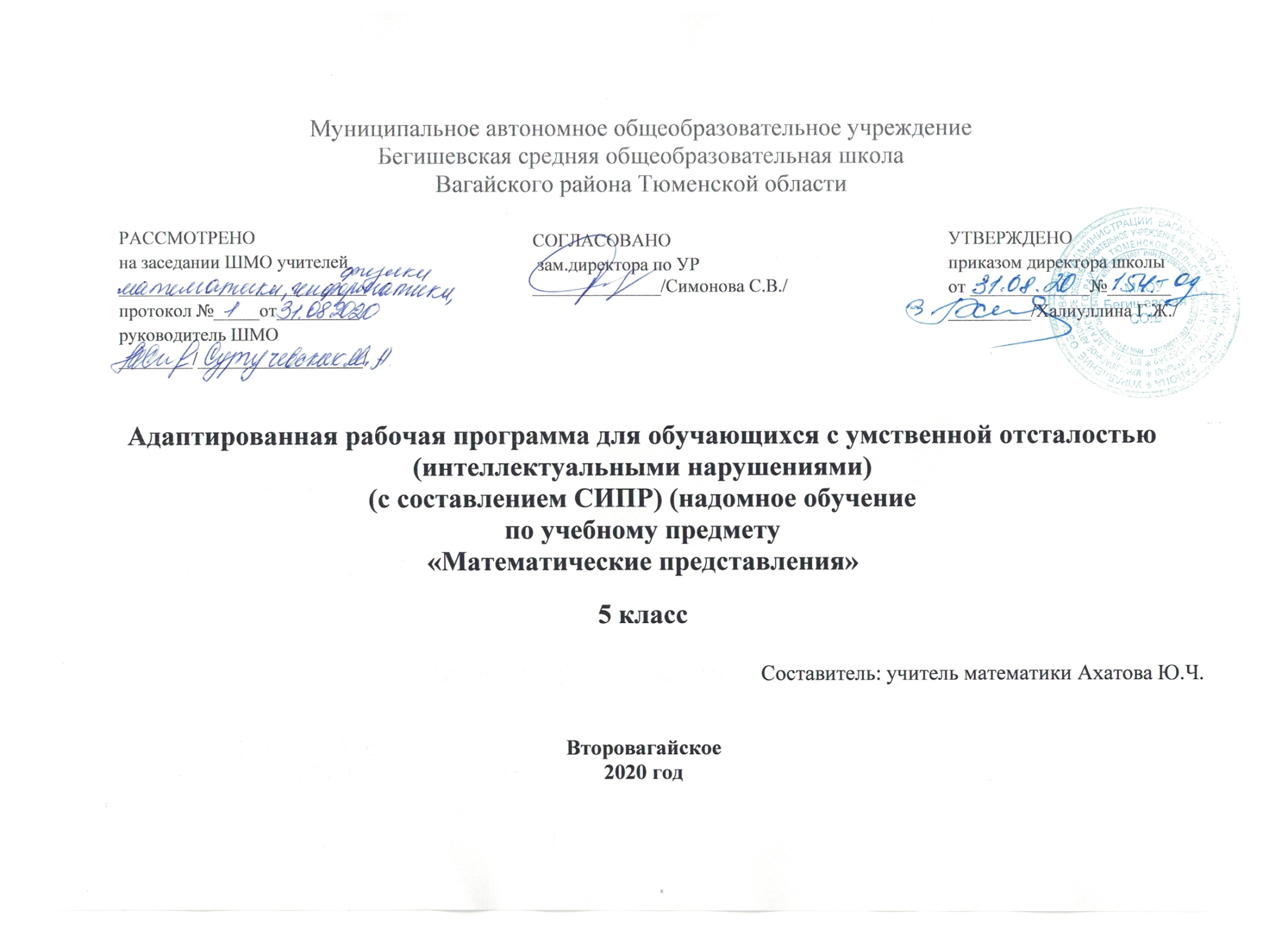 Аннотация к рабочей программепо предмету «Математические представления» в 5 классе.   Рабочая программа по учебному предмету «Математические представления» соответствует ФГОС для обучающихся с ОВЗ, составлена на основании:- примерной адаптированной общеобразовательной программы образования учащихся с умственной отсталостью (интеллектуальными нарушениями), тяжёлыми и множественными нарушениями развития, разработана в соответствии с требованиями федеральной государственной общеобразовательной системы (далее ФГОС).    - Учебный план  Муниципального  автономного  общеобразовательного  учреждения  Бегишевской  средней  общеобразовательной        школы Вагайского района Тюменской области.УЧЕБНО-МЕТОДИЧЕСКОЕ ОБЕСПЕЧЕНИЕАООП для детей с нарушением интеллекта Математика. 1 класс: учебник для спец. (коррекционных) образовательных учреждений VIII вида. 1-2 части / Т.В. Алышева. – М.: Просвещение, 2017.  С.Д.Забрамная, Ю.А.Костенкова. Дидактический материал для занятий с детьми, испытывающими трудности в усвоении математики и чтения. Пособие для педагогов, дефектологов, психологов. Владос, Москва, 2015. Количество  часов, отводимое  на  изучение  предметаВ соответствии с требованиями ФГОС к АООП для обучающихся с умеренной, тяжелой, глубокой умственной отсталостью, с ТМНР (вариант 2) результативность обучения каждого обучающегося оценивается с учетом особенностей его психофизического развития и особых образовательных потребностей. Создание практических ситуаций, в которых дети непроизвольно осваивают доступные для них элементы математики, является важным приемом в обучении. Ребенок учится использовать математические представления для решения жизненных задач: определять время по часам, узнавать номер автобуса, на котором он сможет доехать домой, расплачиваться в магазине за покупку, брать необходимое количество продуктов для приготовления блюда  и т.п. В связи с этим требования к результатам освоения образовательных программ представляют собой описание возможных результатов образования данной категории обучающихся.     Цель обучения математике – формирование элементарных математических представлений и умений и применение их в повседневной жизни. Задачи:  умение различать и сравнивать предметы по форме, величине;  умение ориентироваться в схеме тела, в пространстве и на плоскости;  умение различать, сравнивать и прообразовывать множества один-много; умение различать части суток, соотносить действие с временными промежутками, составлять и прослеживать последовательность событий.Контроль и оценка деятельности учащихся осуществляется с помощью   самостоятельной работы.КлассКол-во часов в неделюОбщее кол-во часов за год5 класс268